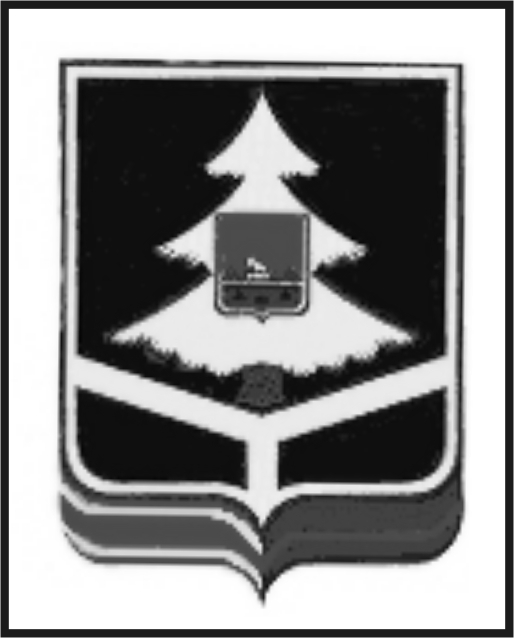 ДЕПАРТАМЕНТ РЕГИОНАЛЬНОЙ БЕЗОПАСНОСТИ БРЯНСКОЙ ОБЛАСТИПРИКАЗот  24 января 2020 года № 8г. БрянскОб утверждении Доклада  об итогах реализации программы профилактики нарушений обязательных требований законодательства Российской Федерации в области защиты населения и территорий от чрезвычайных ситуаций природного и техногенного характера департамента региональной безопасности Брянской области за 2019 годВ соответствии с Федеральным законом от 26.12.2008 № 294-ФЗ «О защите прав юридических лиц и индивидуальных предпринимателей при осуществлении государственного контроля (надзора) и муниципального контроля», постановлением Правительства Российской Федерации от 26.12.2018 № 1680 «Об утверждении общих требований к организации и осуществлению органами государственного контроля (надзора), органами муниципального контроля мероприятий по профилактике нарушений обязательных требований, требований, установленных муниципальными правовыми актами», а также в целях предупреждения нарушений юридическими лицами и индивидуальными предпринимателями обязательных требований, установленных законодательством Российской Федерации в области защиты населения и территорий от чрезвычайных ситуаций природного и техногенного характера, устранения причин, факторов и условий, способствующих нарушениям обязательных требований, ПРИКАЗЫВАЮ:1. Утвердить Доклад об итогах реализации программы профилактики нарушений обязательных требований законодательства Российской Федерации в области защиты населения и территорий от чрезвычайных ситуаций природного и техногенного характера департамента региональной безопасности Брянской области за 2019 год (далее − Доклад) (приложение к настоящему приказу).2. Документоведу  отдела государственного надзора в области защиты населения и территорий от чрезвычайных ситуаций Кириковой Е.А. разместить Доклад на информационном стенде в департаменте региональной безопасности Брянской области.3. Советнику отдела бухгалтерского учета, юридической и кадровой работы Семенову А.А. разместить Доклад на официальном сайте департамента региональной безопасности Брянской области в сети «Интернет» в разделе «Региональный государственный надзор в области защиты населения и территорий от чрезвычайных ситуаций». 4. Настоящий приказ довести до государственных гражданских служащих департамента региональной безопасности Брянской области, в части касающейся.5. Контроль  за исполнением данного приказа возложить на заместителя директора департамента региональной безопасности Брянской области Романькова А.А.Директор департамента                                                               А.С. ПетроченкоПриложениек приказу департамента региональной безопасности Брянской областиот 24 января 2020 года № 8Доклад по реализации программы профилактики нарушений обязательных требований законодательства Российской Федерации в области защиты населения и территорий от чрезвычайных ситуаций природного и техногенного характера департамента региональной безопасности Брянской области за 2019 годI. Цели, задачи, приоритетные направления деятельности по реализации программы профилактики департамента региональной безопасности Брянской области за 2019 годаДоклад по реализации программы профилактики нарушений обязательных требований законодательства Российской Федерации в области защиты населения и территорий от чрезвычайных ситуаций природного и техногенного характера департамента региональной безопасности Брянской области за 2019 год (далее  –  Доклад,  Программа)  подготовлен отделом государственного надзора в области защиты населения и территорий от чрезвычайных ситуаций природного и техногенного характера, в целях исполнения пункта 2 приказа департамента региональной безопасности Брянской области от  28 марта 2019 года № 75 «Об утверждении программы профилактики нарушений обязательных требований законодательства Российской Федерации в области защиты населения и территорий от чрезвычайных ситуаций природного и техногенного характера на 2019 год».Доклад содержит по каждому из разделов Программы следующую информацию:цель, которую предполагалось достигнуть в ходе реализации Программы;приоритетные направления деятельности, обеспечивающие достижение цели; основные  результаты  реализации  приоритетных  направлений  в  2019  году,  степень  и  результаты выполнения мероприятий.Программа  разработана  в  2019  году  и  утверждена  приказом департамента региональной безопасности Брянской области от  28 марта 2019 года № 75 «Об утверждении программы профилактики нарушений обязательных требований законодательства Российской Федерации в области защиты населения и территорий от чрезвычайных ситуаций природного и техногенного характера на 2019 год».Реализация Программы осуществлялась на протяжении 2019 года.Бюджетные ассигнования на финансовое обеспечение реализации Программы на 2019 год  не выделялись.Цели Программы:  1. Повышение прозрачности контрольно-надзорных мероприятий при осуществлении регионального государственного надзора в области защиты населения и территорий от чрезвычайных ситуаций.2. Предупреждение нарушений объектами надзора обязательных требований, включая устранение причин, факторов и условий, способствующих возможному нарушению обязательных требований.3. Достижение единообразия в понимании предмета надзора, а также существа обязательных требований в области защиты населения и территорий от чрезвычайных ситуаций у объектов надзора.4. Мотивация к добросовестному поведению и, как следствие, снижение уровня ущерба охраняемым законом ценностям.В рамках поставленных целей обозначались приоритетные задачи, решение которых должно  обеспечить достижение этих целей. Задачами Программы являлись:1. Укрепление системы профилактики нарушений обязательных требований, установленных законодательством РФ в области защиты населения и территорий от чрезвычайных ситуаций природного и техногенного характера, путем активизации профилактической деятельности департамента региональной безопасности Брянской области. 2. Выявление причин, факторов и условий, способствующих нарушению обязательных требований, определение способов устранения или снижения рисков их возникновения. 3. Разработка механизмов эффективного, законопослушного поведения подконтрольных субъектов и повышение уровня их правовой грамотности.4. Повышение уровня культуры безопасности жизнедеятельности населения.5. Формирование единого понимания предмета надзора и обязательных требований в области защиты населения и территорий от чрезвычайных ситуаций у всех участников контрольно-надзорной деятельности, 6. Снижение административной нагрузки на подконтрольные субъекты. 7. Повышение прозрачности системы государственного контроля (надзора) в целом и деятельности департамента региональной безопасности Брянской области. 8. Разъяснение субъектам надзора системы обязательных требований, а также правил поведения при угрозе возникновения и при возникновении чрезвычайной ситуации. II. Реализация мероприятий, направленных на достижение целей и выполнение задач Программы, за 2019 годНа  реализацию  мероприятий  в  2019  году    Программой  не  предусматривалось  выделение денежных средств.Программой   в  2019  году  разработаны 14 профилактических мероприятий,   из  которых  13  выполнены в полном объеме, 1 мероприятие на 25 %,  что составляет  94,6 % исполнения запланированных в 2019 году мероприятий.В  рамках  реализации  Программы  в  2019  году  проведена  работа  по  следующим направлениям:1. Должностные лица отдела государственного надзора в области защиты населения и территорий от чрезвычайных ситуаций департамента региональной безопасности Брянской области  ознакомлены с Программой в полном объеме.2. Осуществлялось размещение на странице официального сайта департамента региональной безопасности Брянской области в подразделе «Профилактика правонарушений» перечня правовых актов, содержащих обязательные требования, соблюдение которых оценивается при проведении мероприятий по контролю.3. Перечень правовых актов, содержащих обязательные требования, соблюдение которых оценивается при проведении мероприятий по контролю в рамках осуществления регионального государственного надзора, постоянно поддерживался в актуальном состоянии.4. Сведения о проводимых проверках и их результатах вносились в ФГИС «Единый реестр проверок» в соответствии с Правилами формирования и ведения единого реестра проверок при осуществлении государственного контроля (надзора), утвержденными постановлением Правительства Российской Федерации от 28.04.2015 № 415. Внесены сведения о результатах 19 плановых проверок, проведенных в 2019 году.5. Подготовлены отчеты по форме 1-контроль «Сведения об осуществлении государственного контроля (надзора) и муниципального контроля за I и II полугодия 2019 года». Отчеты предоставлены посредством государственной автоматизированной информационной системы «Управление».  6. Размещение в разделе «Проверки» результатов проверок, проведенных отделом государственного надзора в области защиты населения 
и территорий от чрезвычайных ситуаций департамента региональной безопасности Брянской области, осуществлялось ежемесячно, после завершения надзорных мероприятий.7. В ходе проведения проверок выявлялись должностные лица объектов надзора, обучение которых является обязательным в соответствии с требованиями действующего законодательства. При необходимости обучения таких лиц в ходе проверок составлялись планы-графики, заявки на обучение; сведения о несоблюдении данного требования законодательства вносились в выдаваемые предписания об устранении нарушений обязательных требований в области защиты населения и территорий от чрезвычайных ситуаций природного и техногенного характера.8. По окончании каждой из проведенных проверок субъектам надзора вручены материалы по итогам проведенных проверок - 19 актов о проведении плановых проверок: 9 актов о проведении проверок, в ходе которых нарушения обязательных требований законодательства выявлены не были, 10 актов с выявленными нарушениями с приложением предписаний об устранении нарушений обязательных требований в области защиты населения и территорий от чрезвычайных ситуаций природного и техногенного характера. В отношении  10 должностных лиц, допустивших  нарушения обязательных требований законодательства Российской Федерации,  составлены протоколы об административном правонарушении, предусмотренном частью 1 ст. 20.6 КоАП РФ. Территориальными судебными органами, по состоянию на 31 декабря 2019, рассмотрены – 9  из 10 дел об административных правонарушениях (должностные лица признаны виновными в совершении правонарушений, каждому из них назначено наказание в виде административного штрафа в сумме 10 000 рублей). 7 должностных лиц  осуществили оплату штрафов, всего на общую сумму 70 000 рублей, 2 штрафа на суммы по  10 000 рублей, не оплачены. На рассмотрении в территориальном судебном органе находится  1 дело об административном правонарушении.9. Объектам надзора предостережения о недопустимости нарушения обязательных требований в соответствии со статьей 8.2 Федерального закона от 26.12.2008 № 294-ФЗ «О защите прав юридических лиц и индивидуальных предпринимателей при осуществлении государственного контроля (надзора) и муниципального контроля» не выносились.10. В течение 2019 года проведены 16 консультаций, а также инструктажей с субъектами надзора по разъяснению обязательных требований в области защиты населения и территорий от чрезвычайных ситуаций природного и техногенного характера. Особое внимание уделялось разъяснению положений нормативно-правовых актов по разработке и согласованию необходимых планов. 11. Составлен анализ и обобщение правоприменительной практики с выявлением наиболее часто встречающихся случаях нарушения обязательных требований, неясности или неоднозначности трактовки обязательных требований, избыточности или дублирования  обязательных требований, а также правовой неграмотности или правового нигилизма подконтрольных субъектов.12. Сформирован рейтинг органов местного самоуправления муниципальных образований Брянской области в области защиты населения и территорий от чрезвычайных ситуаций природного и техногенного характера по итогам проведенных плановых выездных проверок в 2019 году. Добросовестным подконтрольным субъектам – администрациям Дубровского, Мглинского, Карачевского и Жуковского районов Брянской области присужден условный репутационный статус, обозначающий добросовестное соблюдение подконтрольным субъектом обязательных требований в подконтрольной сфере общественных отношений. Рейтинг размещен на официальном сайте департамента региональной безопасности Брянской области в сети «Интернет».13. 22 августа 2019 года совместно с Главным управлением МЧС России по Брянской области проведены публичные обсуждения результатов правоприменительной практики контрольно – надзорной деятельности при осуществлении регионального государственного надзора в области защиты населения и территорий от чрезвычайных ситуаций за I полугодие 2019 года. Результаты размещены на сайте департамента.14. На официальном сайте департамента региональной безопасности Брянской области в сети «Интернет» размещен утвержденный план проведения плановых проверок органов местного самоуправления, юридических лиц и индивидуальных предпринимателей на 2020 год.III. Информация о реализации Программы  профилактики за 2019 год. Направления профилактической работы на последующие периоды.	На основании вышеизложенного, можно сделать вывод, что Программа профилактики за 2019 год реализована, достигнуты цели и выполнены задачи, поставленные перед ней. В связи с тем, что фактически контрольно-надзорная деятельность в виде регионального государственного надзора в области защиты населения и территорий от чрезвычайных ситуаций природного и техногенного характера в департаменте региональной безопасности Брянской области ведется с 1 января 2019 года, проследить в динамике объем ущерба охраняемых законом интересов в данной области и влияние на него проведенных профилактических мероприятий не представляется возможным. 	В последующие периоды работы в целях повышения эффективности профилактической работы, проводимой департаментом региональной безопасности Брянской области по предупреждению нарушений субъектами надзора обязательных требований законодательства РФ в области защиты населения и территорий от чрезвычайных ситуаций природного и техногенного характера, необходимо продолжать профилактическую работу по следующим направлениям.Необходимо поддерживать в актуальном режиме информационное обеспечение деятельности департамента региональной безопасности Брянской области по профилактике и предупреждению нарушений законодательства РФ в области защиты населения и территорий от чрезвычайных ситуаций природного и техногенного характера: - размещать на странице официального сайта департамента перечень правовых актов, содержащих обязательные требования, соблюдение которых оценивается при проведении контрольно-надзорных мероприятий;- поддерживать в актуальном состоянии с размещением на сайте департамента перечень правовых актов, содержащих обязательные требования, соблюдение которых оценивается при проведении мероприятий по контролю в рамках осуществления регионального государственного надзора;- вносить информацию о проводимых проверках и их результатах в ФГИС «Единый реестр проверок», размещать сведения о результатах проверок на сайте департамента;-  предоставлять посредством государственной автоматизированной информационной системы «Управление» отчеты по форме 1-контроль "Сведения об осуществлении государственного контроля (надзора) и муниципального контроля» за I  и II полугодия 2020 года;- проводить консультации, а также инструктажи с субъектами надзора по разъяснению обязательных требований в области защиты населения и территорий от чрезвычайных ситуаций природного и техногенного характера;- проводить обучение  должностных лиц объектов надзора, обучение которых является обязательным в соответствии с требованиями действующего законодательства;- проводить анализ и обобщение правоприменительной практики с выявлением наиболее часто встречающихся случаев нарушений обязательных требований; присуждать добросовестным подконтрольным субъектам условный репутационный статус, обозначающий добросовестное соблюдение подконтрольным субъектом обязательных требований в подконтрольной сфере общественных отношений, с размещением на официальном сайте департамента;- совместно с Главным управлением МЧС России по Брянской области проводить публичные обсуждения правоприменительной практики контрольно – надзорной деятельности при осуществлении регионального государственного надзора в области защиты населения и территорий от чрезвычайных ситуаций;- размещать на сайте департамента План проведения плановых проверок органов местного самоуправления, юридических лиц и индивидуальных предпринимателей на последующий год.В свою очередь необходимо рекомендовать субъектам надзора, имеющим официальные сайты в сети «Интернет», размещать в соответствующих разделах сайтов, информацию, касающуюся вопросов в области защиты населения и территорий от чрезвычайных ситуаций, а не имеющим сайты — рекомендовать создать их.Результатом такой работы станет уменьшение общего числа нарушений законодательства РФ в области защиты населения и территорий от чрезвычайных ситуаций природного и техногенного характера, выявленных посредством организации и проведения проверок субъектов надзора.